13届全国政府采购监管峰会暨43期全国政府采购法规与实务研修班邀请函尊敬的                       ：全面实施绩效管理是中共十九大报告的要求。今年的政府工作报告提出，2018年全国财政支出将进一步增加到21万亿元，我国的“钱袋子”越来越沉，如何用好“钱袋子”里的钱呢？就是要贯彻落实十九大精神，全面实施绩效管理。对政府采购资金使用绩效进行评价考核，是加强财政资金使用绩效管理的题中应有之义。《湖北省2012年政府采购工作要点》提出，将对政府采购预算执行实行绩效评价；2014年，河北出台《河北省省级政府采购项目绩效评价管理办法（试行）》；2015年，四川出台《四川省政府采购执行情况绩效评价管理暂行办法》……近年来，越来越多的地方都在强化和规范政府采购绩效管理。随着对各地政府购买服务的全面推进和深入探索，对服务供给质量和财政资金使用效益的评价也越来越迫切。科学监管抓关键，绩效评价已经成为政府采购监管的重要内容。为了更好推进政府采购绩效评价在全国开展，财政部指定政府采购宣传媒体政府采购信息报联合政府采购信息网主办的13届全国政府采购监管峰会将于2018年6月28-30日在吉林省长春市召开，以会代训的43期全国政府采购法规与实务研修班培训课程将于7月1日下午结束。全国省级和重点地市政府采购监管部门、采购单位代表，重点中央单位、高校单位、军队采购单位代表，部分优秀采购代理机构代表、评审专家等将齐聚监管峰会，诚邀您莅临。欢迎贵单位积极申报评选奖项，派人参加研修班。峰会主题：科学监管抓关键之八·如何做好政府采购的绩效评价作为我国政府采购业界最具影响力的品牌盛会之一，全国政府采购监管峰会已成功举办12届，全国政府采购法规与实务研修班也已举办42期，受到业界广泛欢迎。13届全国政府采购监管峰会和43期全国政府采购法规与实务研修班具体安排如下：一、监管峰会内容1、主题演讲拟邀请财政部政府采购管理办公室、重点省市监管部门相关负责人作主题演讲。2、系列评选颁奖颁发“全国政府采购创新制度（2017-2018年度）”“全国政府采购监管业务标兵（2017-2018年度）”“全国政府采购十佳代理机构（2017-2018年度）” “全国政府采购评审专家之星（2017年度）”系列奖项。（申报条件见附件）3、论坛（1）论坛一主题：如何确定采购需求；如何选择代理机构。（2）论坛二主题：专家使用与管理。二、研修班授课内容（1）采购人55项法律责任；（2）如何科学处理质疑投诉；（3）如何编制采购文件。三、参会须知1、会议及相关活动严格遵守中央八项规定要求，本着务实、节俭、高效的原则组织相关活动。2、参会名额：省、自治区、直辖市、计划单列市、省会城市监管部门和受邀的重点采购单位，受邀的重点中央单位、高校单位、军队采购单位原则上每单位免费参会一人。除特邀嘉宾外，其余人员参加监管峰会，每人缴纳会务费600元，开具培训费发票；参加研修班，每人缴纳990元（不含食宿），开具培训费发票。付款方式：银行转账汇款（请将汇款凭证发送至wanyutao@caigou2003.com）    3、因会议及活动内容较丰富，与会代表须按时参加，遵守相关要求。4、会议安排接送站服务，请于6月20日前将参会回执传真至政府采购信息报社。5、会议地址：吉林长春6、联系人：万玉涛电话：010-88587089-666          手机号：13681486927（可加微信）邮箱：wanyutao@caigou2003.com   传真：010-88589117四、监管峰会暨研修班日程五、附件（一）参会回执；（二）关于监管峰会期间评选活动的说明。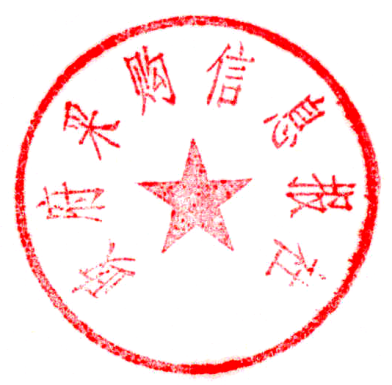 政府采购信息报社2018年4月附件一：监管峰会回执研修班回执附件二：关于监管峰会期间评选活动的说明本届峰会将评选“全国政府采购创新制度（2017-2018年度）”“全国政府采购监管业务标兵（2017-2018年度）”“全国政府采购十佳代理机构（2017-2018年度）” “全国政府采购评审专家之星（2017-2018年度）”系列奖项。申报材料时限为2017年6月-2018年6月，具体评选情况说明如下：一、“全国政府采购创新制度（2017-2018年度）”申报须知：1、在规定时限期间出台的政府采购监督管理制度或规范性文件。2、评选重点为针对政府采购某项具体工作进行规范管理，并在全国范围内具有创新性、示范性、代表性的监督管理制度。3、提交制度出台目的、制度亮点、实施效果等申报材料（1000字以上），加盖单位公章，并附上制度原文。4、提交一篇投诉处理案例。二、“全国政府采购监管业务标兵（2017-2018年度）”申报须知：1、参加工作5年以上，从事政府采购工作2年以上，无违法违纪行为。2、品行端正，作风优良，潜心钻研政府采购业务及法律法规，在政府采购制度研究和制定、监管手段创新、投诉处理工作方面表现突出。3、提交2个以上本人经手的投诉案例者优先。投诉案例包括案例的基本情况、引出问题、处理点评及思考（每篇不少于1500字）。4、提交个人情况介绍申请材料（2000字以上），并加盖单位公章。5、提交一篇投诉处理案例。三、“全国政府采购十佳代理机构（2017-2018年度）”说明：该项评选活动于2018年3月启动，分为报名及资料申报、网上投票、专家评审、和现场颁奖五个阶段。欢迎关注，并推荐优秀采购代理机构参评2017-2018年度评选。备注：申报截止时间为2018年4月25日，申报材料请发送至dy@caigou2003.com、wanyutao@caigou2003.com报名咨询电话：13681486927（微信），政府采购信息报/网 万玉涛四、“全国政府采购评审专家之星（2017-2018年度）”说明：该项评选活动于2018年3月启动，分为报名及资料申报、网上投票、专家评审、和现场颁奖五个阶段。欢迎关注，并推荐优秀评审专家参评全国政府采购评审专家之星2017年度评选。备注：申报截止时间为2018年4月25日，申报材料请发送至dy@caigou2003.com、wanyutao@caigou2003.com报名咨询电话：13681486927（微信），政府采购信息报/网 万玉涛名    称：《政府采购信息》报社有限公司帐    号：0120 0141 7002 4918开 户 行：中国民生银行股份有限公司北京紫竹支行时   间时   间内   容6月28日14:00以后报到6月28日18:30-20:00自助晚餐6月29日全天全天会议6月30日上午两个平行论坛6月30日下午培训7月1日全天培训单位名称                             (盖章)                             (盖章)                             (盖章)                             (盖章)                             (盖章)传真邮箱姓名职务性别身份证号手机固定电话是否需要送站是（否）返程日期火车车次/飞机航班号备注参加会议的嘉宾7月30日中午返程。参加会议的嘉宾7月30日中午返程。参加会议的嘉宾7月30日中午返程。参加会议的嘉宾7月30日中午返程。参加会议的嘉宾7月30日中午返程。单位名称                             (盖章)                             (盖章)                             (盖章)发票抬头税务识别号金额姓名职务性别身份证号手机固定电话备注7月1日培训结束后即可返程。7月1日培训结束后即可返程。7月1日培训结束后即可返程。